OLOMOUCKÝ INFORMÁTOR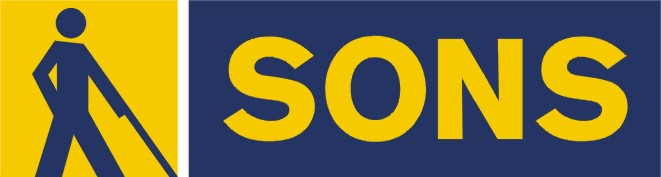 č. 12/2021Časopis vychází pro vnitřní potřebu členů Oblastní odbočky SONS ČR, z. s. Olomouc a jejich příznivců. Je neprodejný.Pracovníci:Jan Příborský - předseda OO SONS, koordinátor dobrovolníkůTel: 778 412 710, e-mail: priborsky@sons.czBc. Marie Kebrdlová - vedoucí pracoviště odbočky, sociálně aktivizační služby Tel: 608 321 399, 585 427 750, e-mail: kebrdlova@sons.czpo a út 9:00 - 17:30 Ludmila Soltysiaková - odborné sociální poradenstvíTel: 605 812 914, 585 427 750, e-mail: soltysiakova@sons.cz čt 11:00 - 17:00 Mgr. Jana Krčová - digitalizace textů, tisk do Braillova písma, redakce Informátoru OO SONS, pokladníTel: 778 702 401, 585 427 750, e-mail: krcova@sons.czpo - pá 7:00 - 11:00Bc. Klára Hájková - sociálně aktivizační službyTel: 773 793 042, 585 427 750, e-mail: hajkova@sons.czpo 9:00 - 17:00, út a st 7:30 - 15:00, čt 7:30 - 16:30Bc. Klára Kočí - sociálně aktivizační služby, odborné sociální poradenství, terénní služba pro seniory se ZPTel: 770 101 441, 585 427 750, e-mail: koci@sons.czpo a čt 7:30 - 17:00, út a st 7:30 - 16:00, pá 7:30 - 13:30 pro osobní návštěvu doporučujeme vždy předchozí telefonickou domluvuNávštěvní hodiny: Odborné sociální poradenství: (v kanceláři OO SONS)pondělí	9 - 12 a 12:30 - 16:30 po objednáníúterý    	9  - 14 terénní službačtvrtek 	9 - 12 a 12:30 - 17:00 v kancelářijiný termín lze dohodnout telefonicky nebo e-mailemAktivizační setkání a poradenství:Šternberk - každé první úterý v měsíci v době od 8:30 do 10:30 v Domě sociálních služeb, Komenského 40. Uničov - každou první středu v měsíci v době od 9:00 do 11:00 v Centru sociálních služeb Uničov, Gymnazijní ul. 237. Zapůjčujeme speciální pomůcky pro osoby s těžkým zrakovým postižením - 
po telefonické domluvě v kanceláři odbočky.Kontaktní den: pondělí 9:00 - 12:00 a 14:00 - 16:30 Rada oblastní odbočky OlomoucPředseda: Jan PříborskýMístopředsedkyně: Bc. Klára Hájková Pokladník: Mgr. Jana KrčováDalší členové: Ludmila Soltysiaková, Bc. Marie Kebrdlová, Táňa Grolichová, 
Marie Sobotová*********************************************************************************************NABÍDKA AKCÍ 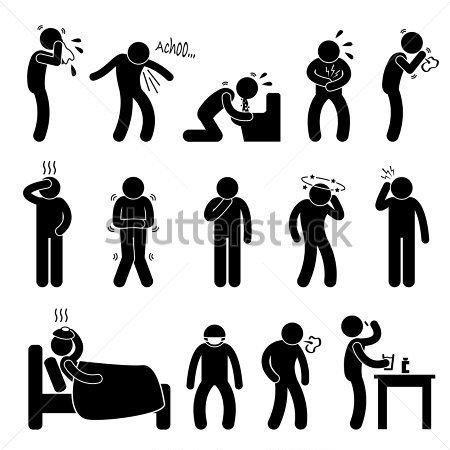 Klub kutilů - každé pondělí 11:00-13:00 hod.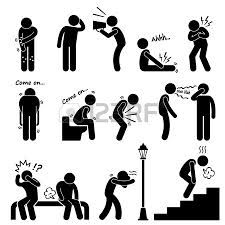 Klub Pamatováček - každé úterý 10:00-12:00 hod.Klub setkávání - každý čtvrtek 14:00-16:00 hod.Bowling - každé liché pondělí 14:00-15:00 hod. v Bowland bowling centru v Šantovce, přihlášení nutné, cena 30 Kč/os., sraz 13:45 před vstupem nebo 13:30 před Poliklinikou na TržniciDůležité upozornění - s ohledem na přetrvávající epidemickou situaci 
a rekonstrukci, která se dotýká i našeho pracoviště, je nutné se na všechny akce předem přihlásit - nejpozději den předem. Pokud nebudete přihlášeni, nemůžeme vám v případě změny programu dát zprávu.PROSINECstředa 9:00 - 11:00Aktivizační setkání v Uničově viz výše. 2.12. čtvrtek 14:00 - 16:00Klub setkávání - Mikulášské posezení v klubovně. Mikuláš, čert a anděl – trojice, kterou všichni známe. Možná si vzpomenete, jak jste se jako malé děti čertů báli či jakou radost jste prožívali po nadílce. Víte ale, jak vlastně tradice mikulášské nadílky vznikla, co symbolizuji jednotlivé postavy a jak slaví Mikuláše v jiných zemích? Přijďte, a vše se dozvíte. 6. 12. pondělí 11:00 - 13:00Klub kutilů - Vánoce už klepou na dveře.6. 12. pondělí 14:00 - 15:00Bowling - oblíbená hra je opět tady.7. 12. úterý 8:30 - 10:30
Aktivizační setkání ve Šternberku viz výše.7. 12. úterý 10:00 -12:00Klub Pamatováček – společné trénování paměti pomoci her a kvízů.9. 12. čtvrtek 14:00 - 16:00Klub setkávání - Literární okénko.Tentokráte Josef Bernard Prokop. Zveme všechny vášnivé čtenáře. 13.  12. pondělí 11:00 - 13:00Klub kutilů - Vánoční tvoření finišuje.14. 12. úterý 10:00 - 12:00Klub Pamatováček s nádechem Vánoc.16. 12. čtvrtek 14:00 - 16:00Klub setkávání - Vánoční besídka aneb je nejvyšší čas naladit se na Vánoce. Z důvodu omezené kapacity klubovny prosíme, aby se zájemci hlásili předem 
u pracovníků odbočky.*********************************************************************************************Změna programu je možná, akce si lze telefonicky ověřit.Na akce mimo klubovnu se pokusíme držitelům ZTP/P na vyžádání zajistit doprovod.*********************************************************************************************PŘIPRAVUJEME a bližší informace rádi sdělíme * zajímavá klubová setkání* vernisáž a výstavu slabozraké grafičky Markéty Evjákové v Litovli a Uničově* a možná také jednu novinku v podobě lekcí jógy, více informací u pracovníků odbočky nebo v dalším informátoru 😊*********************************************************************************************Kontakty na spolupracující organizace:Tyflopomůcky – 585 415 130, 777 360 348, www.tyflopomucky.cz/olomoucTyfloservis – 585 428 111, 773 227 544, www.tyfloservis.czTyfloCentrum – 585 423 737, 730 870 776, www.tyflocentrum-ol.czErgones – 583 034 536, 730 870 768, www.ergones.cz*********************************************************************************************Naše aktivity můžete podpořit osobně nebo zasláním finančního příspěvku 
na účet naší odbočky u ČSOB, č. účtu: 263521254/0300.Děkujeme Vám!Na setkání s vámi se těší M. Kebrdlová, L. Soltysiaková, J. Krčová, K. Hájková, 
K. Kočí a J. PříborskýInformátor je hrazen z prostředků Statutárního města Olomouce 
a je vydáván pro členy naší odbočky zdarma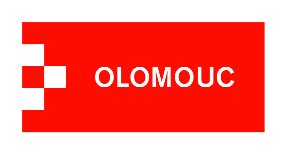 Vydává: 	Sjednocená organizace nevidomých a slabozrakých 
České republiky, zapsaný spolekOblastní odbočka Olomouc I. P. Pavlova 184/69, 779 00 OlomoucTel.: 585 427 750Email: olomouc-odbocka@sons.czwww.sons.cz/olomouchttps://www.facebook.com/sons.olomouc